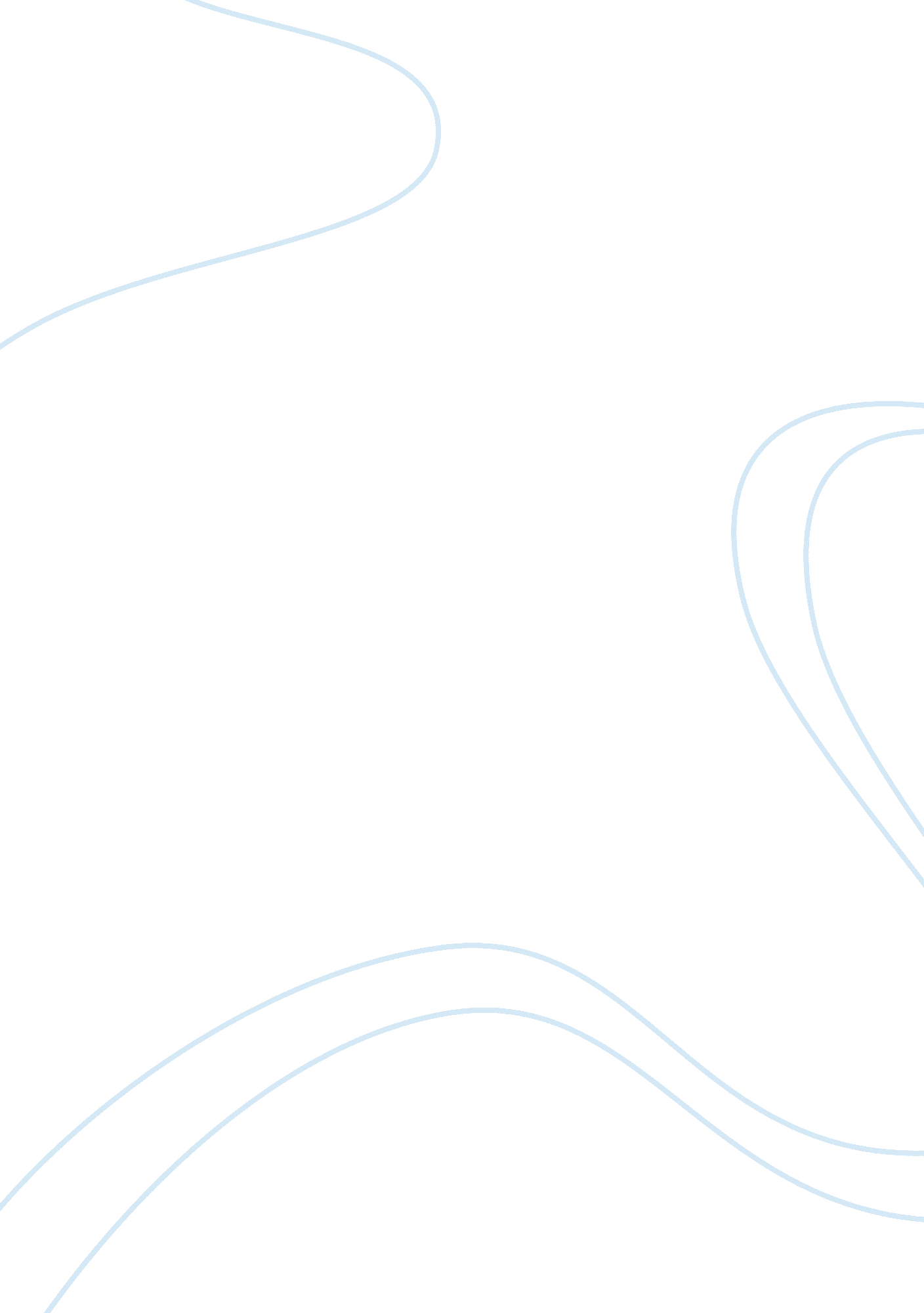 Violence leads to disagreements and development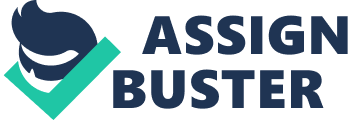 Jassim Alfardan Violence Leads to Disagreements Violence is physical or any other form of harm that is directed to others. Violence has been around the world for centuries, and it is a way of expressing dissatisfaction about other people. Violent behavior is a way of showing hatred towards other people. Normally, violence leads to destruction of property and may even lead to death. As a result of this, people are normally advised to desist from acts of violence so that harm is not done to other people. 
Violent behavior is not only scaring but it is a barbaric act. Things need to be solved in a peaceful manner. That is the only way that issues can be resolved with ease. It becomes impractical to solve issues through violence. It is common practice for civilians to resolve to violence whenever they are dissatisfied with their particular leadership. However much this seems right to them, it is not the case because by engaging in violent demonstration, a lot of property is lost, and it may also lead to injuries. For example, violent demonstrations can lead to burning and destroying of structures which for years have served people. 
It is not only civilians that engage in violence. Even police officers may engage in violence. The role of policemen is controlling crime and ensuring that law and order is maintained. However, if policemen decide to use violent means when dealing with civilians, it becomes a form of violence since it causes bodily harm to civilians. 
Statistics have shown that communities that do not engage in violent activities are able to lead good and quality lifestyles as compared to those that lead violent lifestyles. As a result of this, people are always encouraged to shed their violent side since it ensures that they lead a quality lifestyle. Another disadvantage of violence is that it hinders development since it introduces enmity in people’s lives. People need to pull together for purposes of development, hence, when there is violence, there is bound to be disunity which affects development. 
Violence also leads to various disagreements between people which ensures that people do not get along well as they initially did. Disagreements are not good for life since people are expected to live in harmony in the community. Therefore, the best way to minimize disagreements in the community is to reduce violence. By so doing, people will live peacefully in the community and development will be realized well in the society. 
In conclusion, violence is a practice that causes disharmony between people and brings about enmity between people. Violence also reduces development in the community since people are not able to relate well. Violence is a very harmful process since it may lead to death of people and also large losses since a lot of property is destroyed as a result of violence. Ethically speaking also, violence is also not right. Not only is it irrational but it is also barbaric and uncivilized. Anyone who is violent can be compared to an animal. Human beings are not animals; hence, we should all avoid violence. 
Works Cited 
Arendt, Hannah. On violence. New York: Harcourt, Brace, Jovanovich, , 2008. Print 
Bruce B. Lawrence, Aisha Karim. On violence: a reader. NJ: Duke University Press, 2008. Print 
Žižek, Slavoj. Violence: six sideways reflections. New York: Profile Books, 2008. Print 